WALT: To add and subtract whole numbers with more than 4 digits, including using formal written methodsWILF:Layout the addition calculation ensuring:the biggest number firstplace value is accurateBegin by adding the ones columnRepeat with all the other columnsIf a column adds up to over 10/100/1000, carry underneathEnjoy playing these games https://www.topmarks.co.uk/maths-games/daily10https://www.bbc.co.uk/games/embed/guardians-mathematicaExample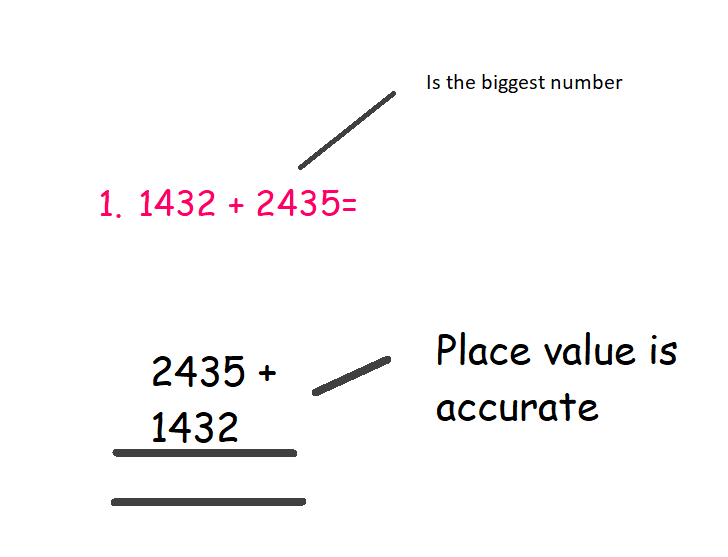 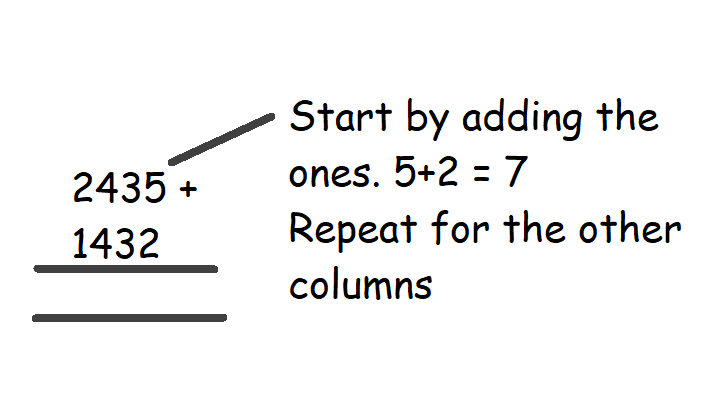 Fluency 3545 + 2314=5467 + 1294=7351 + 1034=7463 +3466=Challenging7351 + 1034=7463 +3466=12543 + 4563=24300 + 3268=34563 + 23837=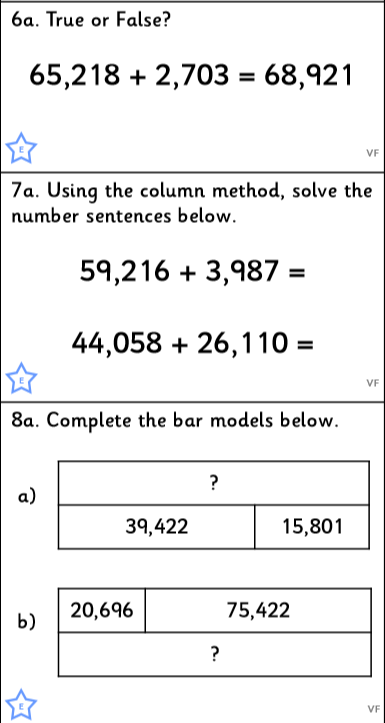 Reasoning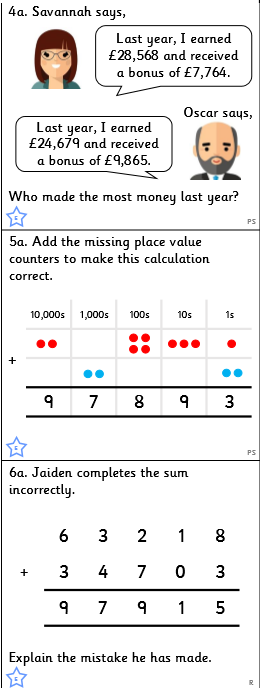 Missing Digits 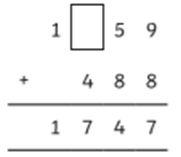 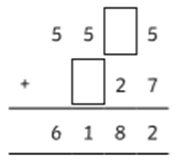 Magic Square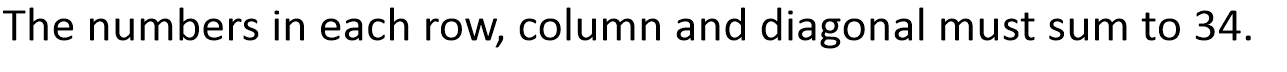 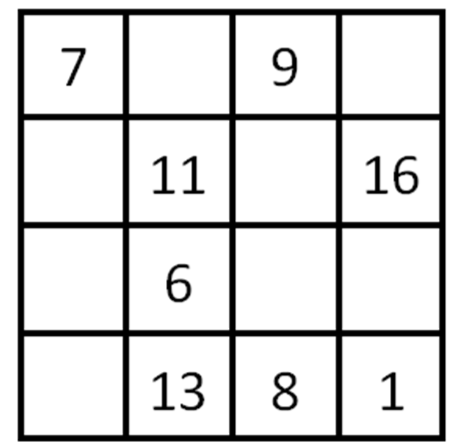 Which boxes can we complete? How?Which boxes can we NOT complete yet? Why?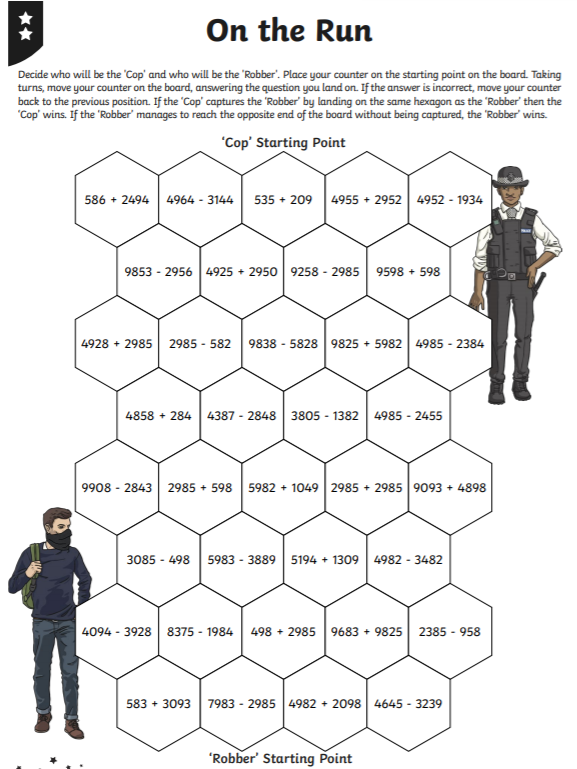 